Sugar Hill Primary School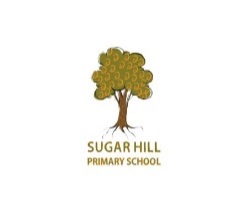 Person Specification – Lunchtime Supervisory AssistantSkills and AttributesEssentialDesirableEvidenceBasic literacy & numeracy skills. Ability to use communication skills that children can understand and relate to.Application form & letter, Interview, ReferencesAbility to empathise with the needs of childrenApplication form & letter, Interview, ReferencesAbility to work within and apply all school policies e.g. behaviour management, Health and Safety, Equalities, SafeguardingApplication form & letter, Interview, ReferencesAbility to work effectively, supportively and collaboratively with colleaguesApplication form & letter, Interview, ReferencesAbility to work flexibly, and in a variety of settings across the school, should the needs ariseApplication form & letter, Interview, ReferencesExperience of establishing positive relationships with childrenApplication form & letter, Interview, ReferencesReliabilityApplication form & letter, Interview, ReferencesWillingness to maintain confidentiality on all school mattersApplication form & letter, Interview, ReferencesFirst Aid certificates – especially Paediatric First AidApplication form, Documentary evidence, InterviewRecent Safeguarding Level 1 trainingApplication form, Documentary evidence, InterviewEnhanced DBSApplication form, Documentary evidence, Interview